Publicado en España el 02/08/2024 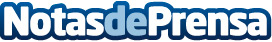 Tejados Burgos: la mejor opción para la reparación de tejadosTejados Burgos combina tradición e innovación para ofrecer las mejores soluciones en reparación e instalación de tejadosDatos de contacto:Tejados BurgosTejados Burgos 635 763 888Nota de prensa publicada en: https://www.notasdeprensa.es/tejados-burgos-la-mejor-opcion-para-la_1 Categorias: Nacional Bricolaje Castilla y León Servicios Técnicos Hogar Sostenibilidad Construcción y Materiales Arquitectura http://www.notasdeprensa.es